Руководствуясь статьей 3 Бюджетного кодекса Российской Федерации от 31.07.1998 N 145-ФЗ (в редакции от 31.07.2020), Районный Совет депутатов муниципального образования «Ленский район»Р Е Ш И Л:Утвердить Положение о бюджетном устройстве и бюджетном процессе муниципального образования «Ленский район» Республики Саха (Якутия) в новой редакции.Настоящее положение вступает в силу с момента его подписания.Со дня вступления в силу настоящего решения признать утратившим силу решения сессии Районного Совета депутатов:от 29 ноября 2012 года №27-34 «Об утверждении новой редакции Положения о бюджетном процессе в муниципальном образовании «Ленский район» Республики Саха (Якутия)»;от 29 июня 2016 года № 3-5 «О внесении изменений и дополнений в решение Районного Совета депутатов муниципального образования «Ленский район» №27-34 от 29.11.2012 года «Об утверждении новой редакции Положения о бюджетном процессе в муниципальном образовании «Ленский район» Республики Саха (Якутия)»»;от 25 августа 2016 года № 3-6 «О внесении изменений и дополнений в решение Районного Совета депутатов муниципального образования «Ленский район» №27-34 от 29.11.2012 года «Об утверждении новой редакции Положения о бюджетном процессе в муниципальном образовании «Ленский район» Республики Саха (Якутия)»»;от 27 октября 2016 года № 4-9 «О приостановлении отдельных норм Положения о бюджетном процессе в муниципальном образовании «Ленский район»;от 26 декабря 2017 года № 5-8 «О внесении изменений и дополнений в решение Районного Совета депутатов муниципального образования «Ленский район» №27-34 от 29.11.2012 года «Об утверждении новой редакции Положения о бюджетном процессе в муниципальном образовании «Ленский район» Республики Саха (Якутия)»»;Настоящее решение опубликовать в газете «Ленский вестник» и разместить на официальном сайте администрации муниципального образования «Ленский район».Контроль исполнения настоящего решения возложить на председателя комиссии по бюджетной, налоговой политике и вопросам экономики Бабаеву А.Н., заместителя главы по инвестиционной и экономической политике  Черепанова А. В.МУНИЦИПАЛЬНОЕ ОБРАЗОВАНИЕ«ЛЕНСКИЙ РАЙОН»РЕСПУБЛИКИ САХА (ЯКУТИЯ)РАЙОННЫЙ СОВЕТДЕПУТАТОВ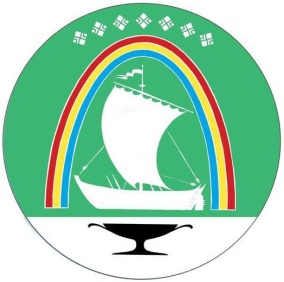 САХА ӨРӨСYYБYЛYКЭТИН «ЛЕНСКЭЙ  ОРОЙУОНУН»МУНИЦИПАЛЬНАЙ ТЭРИЛЛИИТЭОРОЙУОН ДЕПУТАТТАРЫН СЭБИЭТЭСАХА ӨРӨСYYБYЛYКЭТИН «ЛЕНСКЭЙ  ОРОЙУОНУН»МУНИЦИПАЛЬНАЙ ТЭРИЛЛИИТЭОРОЙУОН ДЕПУТАТТАРЫН СЭБИЭТЭ           РЕШЕНИЕ  СЕССИИ           РЕШЕНИЕ  СЕССИИ             СЕССИЯ            БЫҺААРЫЫ             СЕССИЯ            БЫҺААРЫЫ            г. Ленск            г. Ленск            Ленскэй к            Ленскэй кот 03 декабря 2020 года                                                  № 1-5от 03 декабря 2020 года                                                  № 1-5от 03 декабря 2020 года                                                  № 1-5от 03 декабря 2020 года                                                  № 1-5Об утверждении новой редакции Положения о бюджетном устройстве и бюджетном процессе муниципального образования «Ленский район» Республики Саха (Якутия)Об утверждении новой редакции Положения о бюджетном устройстве и бюджетном процессе муниципального образования «Ленский район» Республики Саха (Якутия)Об утверждении новой редакции Положения о бюджетном устройстве и бюджетном процессе муниципального образования «Ленский район» Республики Саха (Якутия)Об утверждении новой редакции Положения о бюджетном устройстве и бюджетном процессе муниципального образования «Ленский район» Республики Саха (Якутия)Об утверждении новой редакции Положения о бюджетном устройстве и бюджетном процессе муниципального образования «Ленский район» Республики Саха (Якутия)Об утверждении новой редакции Положения о бюджетном устройстве и бюджетном процессе муниципального образования «Ленский район» Республики Саха (Якутия)ПредседательГлава 	          Н. К. Сидоркина                      Ж.Ж. Абильманов